5th grade  DELO NA DALJAVO,5. SKLOP / 3. 4. 2020Pozdravljeni petošolci, upam, da preostale naloge iz angleščine še pridejo danes na moj naslov.No, pred vami še zadnji korak v tem tednu:How do you feel today ? happy, tired, sleepy , bored ?  listen, watch , sing and dance !https://www.youtube.com/watch?v=7hGtkE3mG_g       in še del besedila, da lažje zapoješ !"Don't Worry, Be Happy"
Here's a little song I wrote
You might want to sing it note for note
Don't worry, be happy
In every life we have some trouble
When you worry you make it double
Don't worry, be happy
Don't worry, be happy now

Ooh, ooh ooh ooh oo-ooh ooh oo-ooh ooh ooh oo-ooh
(Don't worry)
Ooh oo-ooh ooh ooh oo-ooh
(Be happy)
Ooh oo-ooh oo-ooh
(Don't worry, be happy)
Ooh, ooh ooh ooh oo-ooh ooh oo-ooh ooh ooh oo-ooh
(Don't worry)
Ooh oo-ooh ooh ooh oo-ooh
(Be happy)
Ooh oo-ooh oo-ooh
(Don't worry, be happy)

Ain't got no place to lay your head
Somebody came and took your bed
Don't worry, be happy
The land lord say your rent is late
He may have to litigate
Don't worry, be happy
(Look at me I'm happy)………No, zdaj si se malo razmigal, gremo naprej ! Ko opišemo osebo, začnemo ponavadi z osnovnimi podatki, postavo, hobiji, drugimi lastnostmi…. Poglej si razlago  in jo prepiši v zvezek. ( ne sprintat !)To je seznam besed, ki jih rabimo, ko opišemo osebo. Kako pa stavke lahko začnemo ? Čisto preprosto- mi poznamo le tak način:   He/ she is….happy, 12 years old, my best friend….He/ she has got   blue eyes, big nose, long black hair.To si zapomni, zapiši v zvezek in daj v okvirček.  In tako opišem jaz osebo: This is Jane, my sister. She is 25 years old. 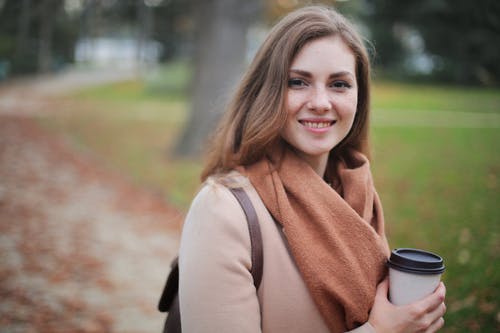 She is quite (še kar) tall and slim. She has got long, brown hair and brown eyes.                                                      She is very active- she likes sports very much. Her favourite sport is volleyball. In this photo she is very happy . She isn't sad or mad. I like her very much. Zdaj pa poskusi še ti. Po zgornjem vzorcu naredi opis družinskega člana ali prijatelja….lahko dodaš sliko. Nalogo poslikaš in s pomočjo staršev samo to pošlješ na moj mejl do torka, 7. aprila.       See you   bye    Barbara L.